PredmetNaloge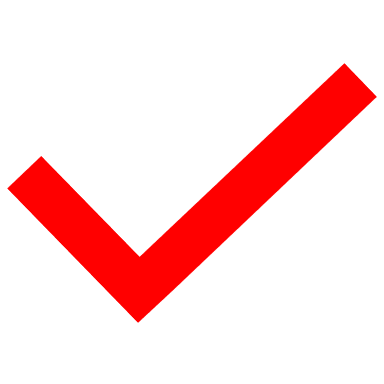 SLOVENŠČINAPesem: Lestev in sirček (nauči se do ponedeljka, 11. 1. 2021)SLOVENŠČINAČigavo je kaj (SDZ, str. 58, 59)SLOVENŠČINAPresenečenje za babico (SDZ, str. 75, 76)MATEMATIKAPreverim svoje znanje (SDZ, str. 64, 65)MATEMATIKAReši, saj zmoreš (SDZ, str. 66) 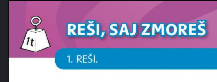 MATEMATIKAPonovim (SDZ, str. 73) MATEMATIKARazporejam (SDZ, str. 74, 75) – na ZOOM-srečanjuSPOZNAVANJE OKOLJAZima (PPT)SPOZNAVANJE OKOLJAUčni list (nalepi v zvezek)LIKOVNA UMETNOSTKip iz snegaGLASBENA UMETNOSTPesem: Starka zimaŠPORTŠportni dan (Juhuhu, sneg je tu)TJAToys